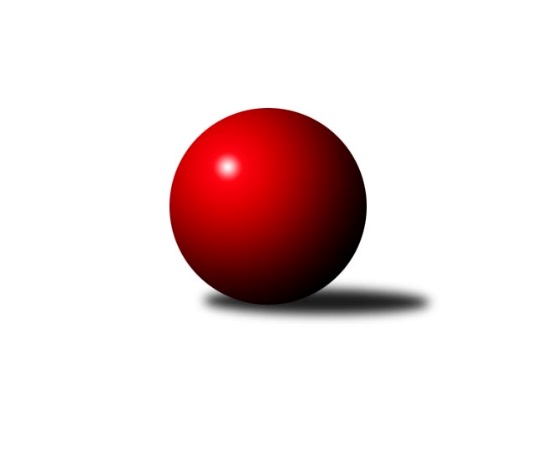 Č.8Ročník 2023/2024	25.5.2024 1.KLD B 2023/2024Statistika 8. kolaTabulka družstev:		družstvo	záp	výh	rem	proh	skore	sety	průměr	body	plné	dorážka	chyby	1.	SKK Jičín	8	7	0	1	14 : 2 	(57.5 : 30.5)	1612	14	1100	512	24.3	2.	KK Jiří Poděbrady	7	5	0	2	10 : 4 	(47.0 : 25.0)	1618	10	1098	519	20	3.	SC Olympia Radotín	8	5	0	3	10 : 6 	(28.0 : 28.0)	1564	10	1070	494	28.6	4.	KK Kolín	8	5	0	3	10 : 6 	(44.0 : 48.0)	1535	10	1067	468	31.5	5.	KK Kosmonosy	7	4	0	3	8 : 6 	(35.0 : 41.0)	1574	8	1073	501	27.3	6.	SK Žižkov Praha	8	4	0	4	8 : 8 	(28.0 : 20.0)	1546	8	1066	480	31.3	7.	SKK Vrchlabí SPVR	8	1	0	7	2 : 14 	(32.0 : 68.0)	1347	2	963	384	48	8.	Kuželky Tehovec	8	0	0	8	0 : 16 	(40.5 : 51.5)	1448	0	1030	418	41.4Tabulka doma:		družstvo	záp	výh	rem	proh	skore	sety	průměr	body	maximum	minimum	1.	SKK Jičín	4	4	0	0	8 : 0 	(21.5 : 14.5)	1613	8	1671	1541	2.	KK Jiří Poděbrady	4	3	0	1	6 : 2 	(15.5 : 12.5)	1653	6	1725	1622	3.	KK Kosmonosy	3	2	0	1	4 : 2 	(19.0 : 29.0)	1579	4	1627	1550	4.	SC Olympia Radotín	4	2	0	2	4 : 4 	(13.0 : 15.0)	1609	4	1661	1583	5.	SK Žižkov Praha	4	2	0	2	4 : 4 	(9.0 : 7.0)	1571	4	1596	1538	6.	KK Kolín	4	2	0	2	4 : 4 	(20.0 : 32.0)	1508	4	1547	1471	7.	Kuželky Tehovec	4	0	0	4	0 : 8 	(17.5 : 22.5)	1506	0	1618	1458	8.	SKK Vrchlabí SPVR	4	0	0	4	0 : 8 	(23.0 : 41.0)	1392	0	1498	1311Tabulka venku:		družstvo	záp	výh	rem	proh	skore	sety	průměr	body	maximum	minimum	1.	SKK Jičín	4	3	0	1	6 : 2 	(36.0 : 16.0)	1612	6	1647	1598	2.	SC Olympia Radotín	4	3	0	1	6 : 2 	(15.0 : 13.0)	1549	6	1653	1430	3.	KK Kolín	4	3	0	1	6 : 2 	(24.0 : 16.0)	1542	6	1654	1418	4.	KK Jiří Poděbrady	3	2	0	1	4 : 2 	(31.5 : 12.5)	1606	4	1665	1557	5.	KK Kosmonosy	4	2	0	2	4 : 4 	(16.0 : 12.0)	1572	4	1608	1504	6.	SK Žižkov Praha	4	2	0	2	4 : 4 	(19.0 : 13.0)	1538	4	1581	1504	7.	SKK Vrchlabí SPVR	4	1	0	3	2 : 6 	(9.0 : 27.0)	1336	2	1507	1231	8.	Kuželky Tehovec	4	0	0	4	0 : 8 	(23.0 : 29.0)	1430	0	1482	1388Tabulka podzimní části:		družstvo	záp	výh	rem	proh	skore	sety	průměr	body	doma	venku	1.	SKK Jičín	8	7	0	1	14 : 2 	(57.5 : 30.5)	1612	14 	4 	0 	0 	3 	0 	1	2.	KK Jiří Poděbrady	7	5	0	2	10 : 4 	(47.0 : 25.0)	1618	10 	3 	0 	1 	2 	0 	1	3.	SC Olympia Radotín	8	5	0	3	10 : 6 	(28.0 : 28.0)	1564	10 	2 	0 	2 	3 	0 	1	4.	KK Kolín	8	5	0	3	10 : 6 	(44.0 : 48.0)	1535	10 	2 	0 	2 	3 	0 	1	5.	KK Kosmonosy	7	4	0	3	8 : 6 	(35.0 : 41.0)	1574	8 	2 	0 	1 	2 	0 	2	6.	SK Žižkov Praha	8	4	0	4	8 : 8 	(28.0 : 20.0)	1546	8 	2 	0 	2 	2 	0 	2	7.	SKK Vrchlabí SPVR	8	1	0	7	2 : 14 	(32.0 : 68.0)	1347	2 	0 	0 	4 	1 	0 	3	8.	Kuželky Tehovec	8	0	0	8	0 : 16 	(40.5 : 51.5)	1448	0 	0 	0 	4 	0 	0 	4Tabulka jarní části:		družstvo	záp	výh	rem	proh	skore	sety	průměr	body	doma	venku	1.	Kuželky Tehovec	0	0	0	0	0 : 0 	(0.0 : 0.0)	0	0 	0 	0 	0 	0 	0 	0 	2.	SC Olympia Radotín	0	0	0	0	0 : 0 	(0.0 : 0.0)	0	0 	0 	0 	0 	0 	0 	0 	3.	KK Kolín	0	0	0	0	0 : 0 	(0.0 : 0.0)	0	0 	0 	0 	0 	0 	0 	0 	4.	SKK Vrchlabí SPVR	0	0	0	0	0 : 0 	(0.0 : 0.0)	0	0 	0 	0 	0 	0 	0 	0 	5.	KK Kosmonosy	0	0	0	0	0 : 0 	(0.0 : 0.0)	0	0 	0 	0 	0 	0 	0 	0 	6.	KK Jiří Poděbrady	0	0	0	0	0 : 0 	(0.0 : 0.0)	0	0 	0 	0 	0 	0 	0 	0 	7.	SKK Jičín	0	0	0	0	0 : 0 	(0.0 : 0.0)	0	0 	0 	0 	0 	0 	0 	0 	8.	SK Žižkov Praha	0	0	0	0	0 : 0 	(0.0 : 0.0)	0	0 	0 	0 	0 	0 	0 	0 Zisk bodů pro družstvo:		jméno hráče	družstvo	body	zápasy	v %	dílčí body	sety	v %	1.	Adam Vaněček 	SK Žižkov Praha 	16	/	8	(100%)		/		(%)	2.	Ondřej Šafránek 	KK Jiří Poděbrady 	14	/	7	(100%)		/		(%)	3.	Vojtěch Zlatník 	SC Olympia Radotín 	14	/	8	(88%)		/		(%)	4.	Daniel Brejcha 	KK Kolín 	14	/	8	(88%)		/		(%)	5.	Robin Bureš 	SKK Jičín 	12	/	6	(100%)		/		(%)	6.	Matěj Šuda 	SKK Jičín 	12	/	8	(75%)		/		(%)	7.	Barbora Králová 	Kuželky Tehovec 	10	/	6	(83%)		/		(%)	8.	Adéla Dlouhá 	KK Kosmonosy  	10	/	6	(83%)		/		(%)	9.	Nela Šuterová 	KK Jiří Poděbrady 	10	/	7	(71%)		/		(%)	10.	Michaela Košnarová 	KK Jiří Poděbrady 	10	/	7	(71%)		/		(%)	11.	Matěj Plaňanský 	SKK Jičín 	8	/	5	(80%)		/		(%)	12.	Dominik Kocman 	SK Žižkov Praha 	8	/	7	(57%)		/		(%)	13.	Natálie Soukupová 	SKK Jičín 	6	/	5	(60%)		/		(%)	14.	Tereza Venclová 	SKK Vrchlabí SPVR 	6	/	6	(50%)		/		(%)	15.	Jana Bínová 	SKK Jičín 	6	/	6	(50%)		/		(%)	16.	Pavlína Říhová 	KK Kosmonosy  	6	/	6	(50%)		/		(%)	17.	Agáta Hendrychová 	SK Žižkov Praha 	6	/	6	(50%)		/		(%)	18.	Denisa Králová 	Kuželky Tehovec 	6	/	7	(43%)		/		(%)	19.	Lucie Martínková 	KK Jiří Poděbrady 	6	/	7	(43%)		/		(%)	20.	Tomáš Pekař 	KK Kolín 	6	/	7	(43%)		/		(%)	21.	Jiří Buben 	KK Kosmonosy  	6	/	7	(43%)		/		(%)	22.	Pavla Burocková 	KK Kosmonosy  	6	/	7	(43%)		/		(%)	23.	Petra Šimková 	SC Olympia Radotín 	6	/	7	(43%)		/		(%)	24.	Jakub Moučka 	KK Kolín 	6	/	8	(38%)		/		(%)	25.	Michal Majer 	SC Olympia Radotín 	6	/	8	(38%)		/		(%)	26.	Avenir Daigod 	Kuželky Tehovec 	4	/	4	(50%)		/		(%)	27.	Lukáš Hruška 	KK Kolín 	4	/	7	(29%)		/		(%)	28.	Miloslava Žďárková 	SK Žižkov Praha 	4	/	7	(29%)		/		(%)	29.	Tomáš Maršík 	SKK Vrchlabí SPVR 	4	/	8	(25%)		/		(%)	30.	Jan Procházka 	Kuželky Tehovec 	4	/	8	(25%)		/		(%)	31.	Barbora Jakešová 	SC Olympia Radotín 	4	/	8	(25%)		/		(%)	32.	Karel Manyo 	SK Žižkov Praha 	2	/	1	(100%)		/		(%)	33.	Veronika Kylichová 	Kuželky Tehovec 	2	/	5	(20%)		/		(%)	34.	Jan Zapletal 	SKK Vrchlabí SPVR 	2	/	8	(13%)		/		(%)	35.	Barbora Slunečková 	SC Olympia Radotín 	0	/	1	(0%)		/		(%)	36.	Dorota Burešová 	SKK Jičín 	0	/	1	(0%)		/		(%)	37.	Jakub Hradecký 	Kuželky Tehovec 	0	/	1	(0%)		/		(%)	38.	Ondřej Čermák 	KK Kosmonosy  	0	/	1	(0%)		/		(%)	39.	 	 	0	/	2	(0%)		/		(%)	40.	Matěj Pour 	SKK Vrchlabí SPVR 	0	/	6	(0%)		/		(%)Průměry na kuželnách:		kuželna	průměr	plné	dorážka	chyby	výkon na hráče	1.	Radotín, 1-4	1594	1081	513	25.0	(398.5)	2.	KK Kosmonosy, 3-6	1583	1081	502	27.4	(396.0)	3.	Poděbrady, 1-4	1568	1082	485	30.7	(392.0)	4.	SKK Jičín, 1-4	1561	1072	488	27.8	(390.3)	5.	SK Žižkov Praha, 1-4	1528	1061	467	34.9	(382.2)	6.	TJ Sparta Kutná Hora, 1-4	1481	1048	432	35.6	(370.3)	7.	Vrchlabí, 1-4	1453	1011	442	38.6	(363.4)Nejlepší výkony na kuželnách:Radotín, 1-4KK Jiří Poděbrady	1665	1. kolo	Vojtěch Zlatník 	SC Olympia Radotín	577	1. koloSC Olympia Radotín	1661	3. kolo	Vojtěch Zlatník 	SC Olympia Radotín	574	3. koloSKK Jičín	1647	5. kolo	Nela Šuterová 	KK Jiří Poděbrady	569	1. koloSC Olympia Radotín	1607	5. kolo	Vojtěch Zlatník 	SC Olympia Radotín	566	5. koloSC Olympia Radotín	1586	6. kolo	Ondřej Šafránek 	KK Jiří Poděbrady	563	1. koloKK Kosmonosy 	1586	3. kolo	Jana Bínová 	SKK Jičín	559	5. koloSC Olympia Radotín	1583	1. kolo	Petra Šimková 	SC Olympia Radotín	552	3. koloKK Kolín	1418	6. kolo	Matěj Šuda 	SKK Jičín	550	5. kolo		. kolo	Vojtěch Zlatník 	SC Olympia Radotín	542	6. kolo		. kolo	Matěj Plaňanský 	SKK Jičín	538	5. koloKK Kosmonosy, 3-6KK Kosmonosy 	1694	6. kolo	Nela Šuterová 	KK Jiří Poděbrady	612	6. koloKK Jiří Poděbrady	1687	6. kolo	Adéla Dlouhá 	KK Kosmonosy 	589	6. koloKK Kosmonosy 	1627	1. kolo	Pavlína Říhová 	KK Kosmonosy 	560	1. koloSKK Jičín	1601	1. kolo	Daniel Brejcha 	KK Kolín	557	4. koloKK Kolín	1564	4. kolo	Jiří Buben 	KK Kosmonosy 	555	6. koloKK Kosmonosy 	1560	2. kolo	Pavla Burocková 	KK Kosmonosy 	550	6. koloKK Kosmonosy 	1550	4. kolo	Matěj Šuda 	SKK Jičín	549	1. koloKuželky Tehovec	1388	2. kolo	Pavlína Říhová 	KK Kosmonosy 	546	6. kolo		. kolo	Jiří Buben 	KK Kosmonosy 	541	2. kolo		. kolo	Michaela Košnarová 	KK Jiří Poděbrady	539	6. koloPoděbrady, 1-4KK Jiří Poděbrady	1725	5. kolo	Ondřej Šafránek 	KK Jiří Poděbrady	607	5. koloKK Kolín	1654	2. kolo	Barbora Králová 	Kuželky Tehovec	591	4. koloSC Olympia Radotín	1653	4. kolo	Daniel Brejcha 	KK Kolín	584	2. koloKK Jiří Poděbrady	1640	2. kolo	Nela Šuterová 	KK Jiří Poděbrady	580	7. koloKK Jiří Poděbrady	1626	7. kolo	Tereza Venclová 	SKK Vrchlabí SPVR	572	6. koloKK Jiří Poděbrady	1622	8. kolo	Vojtěch Zlatník 	SC Olympia Radotín	571	8. koloKuželky Tehovec	1618	4. kolo	Michaela Košnarová 	KK Jiří Poděbrady	569	5. koloSKK Jičín	1598	3. kolo	Nela Šuterová 	KK Jiří Poděbrady	567	8. koloSC Olympia Radotín	1569	8. kolo	Vojtěch Zlatník 	SC Olympia Radotín	566	4. koloSK Žižkov Praha	1531	5. kolo	Jakub Moučka 	KK Kolín	564	2. koloSKK Jičín, 1-4SKK Jičín	1671	4. kolo	Matěj Šuda 	SKK Jičín	582	8. koloSKK Jičín	1634	8. kolo	Natálie Soukupová 	SKK Jičín	577	6. koloKK Kosmonosy 	1608	8. kolo	Ondřej Šafránek 	KK Jiří Poděbrady	563	4. koloSKK Jičín	1606	6. kolo	Jana Bínová 	SKK Jičín	560	4. koloSK Žižkov Praha	1581	6. kolo	Robin Bureš 	SKK Jičín	558	4. koloKK Jiří Poděbrady	1557	4. kolo	Matěj Šuda 	SKK Jičín	553	4. koloSKK Jičín	1541	2. kolo	Jana Bínová 	SKK Jičín	551	8. koloSKK Vrchlabí SPVR	1291	2. kolo	Adam Vaněček 	SK Žižkov Praha	548	6. kolo		. kolo	Dominik Kocman 	SK Žižkov Praha	548	6. kolo		. kolo	Jiří Buben 	KK Kosmonosy 	544	8. koloSK Žižkov Praha, 1-4SC Olympia Radotín	1607	2. kolo	Adam Vaněček 	SK Žižkov Praha	589	4. koloSK Žižkov Praha	1596	4. kolo	Vojtěch Zlatník 	SC Olympia Radotín	572	2. koloSK Žižkov Praha	1594	2. kolo	Adam Vaněček 	SK Žižkov Praha	569	8. koloKK Kosmonosy 	1591	7. kolo	Petra Šimková 	SC Olympia Radotín	548	2. koloSK Žižkov Praha	1555	7. kolo	Adam Vaněček 	SK Žižkov Praha	545	2. koloSK Žižkov Praha	1538	8. kolo	Dominik Kocman 	SK Žižkov Praha	542	2. koloKuželky Tehovec	1435	8. kolo	Jiří Buben 	KK Kosmonosy 	538	7. koloSKK Vrchlabí SPVR	1315	4. kolo	Adam Vaněček 	SK Žižkov Praha	534	7. kolo		. kolo	Adéla Dlouhá 	KK Kosmonosy 	533	7. kolo		. kolo	Agáta Hendrychová 	SK Žižkov Praha	532	4. koloTJ Sparta Kutná Hora, 1-4SKK Jičín	1600	7. kolo	Adam Vaněček 	SK Žižkov Praha	559	3. koloKK Kolín	1547	5. kolo	Jana Bínová 	SKK Jičín	545	7. koloKK Kolín	1528	7. kolo	Daniel Brejcha 	KK Kolín	543	5. koloSK Žižkov Praha	1504	3. kolo	Daniel Brejcha 	KK Kolín	541	3. koloKK Kolín	1487	1. kolo	Daniel Brejcha 	KK Kolín	538	7. koloKuželky Tehovec	1482	5. kolo	Daniel Brejcha 	KK Kolín	538	1. koloKK Kolín	1471	3. kolo	Matěj Šuda 	SKK Jičín	531	7. koloSKK Vrchlabí SPVR	1231	1. kolo	Natálie Soukupová 	SKK Jičín	524	7. kolo		. kolo	Matěj Plaňanský 	SKK Jičín	521	7. kolo		. kolo	Tomáš Pekař 	KK Kolín	517	5. koloVrchlabí, 1-4KK Jiří Poděbrady	1595	3. kolo	Daniel Brejcha 	KK Kolín	558	8. koloKK Kolín	1533	8. kolo	Nela Šuterová 	KK Jiří Poděbrady	548	3. koloKK Kosmonosy 	1504	5. kolo	Tomáš Pekař 	KK Kolín	546	8. koloSKK Vrchlabí SPVR	1498	8. kolo	Ondřej Šafránek 	KK Jiří Poděbrady	537	3. koloSC Olympia Radotín	1430	7. kolo	Tereza Venclová 	SKK Vrchlabí SPVR	529	8. koloSKK Vrchlabí SPVR	1424	7. kolo	Vojtěch Zlatník 	SC Olympia Radotín	526	7. koloSKK Vrchlabí SPVR	1335	5. kolo	Tereza Venclová 	SKK Vrchlabí SPVR	518	5. koloSKK Vrchlabí SPVR	1311	3. kolo	Pavla Burocková 	KK Kosmonosy 	516	5. kolo		. kolo	Michaela Košnarová 	KK Jiří Poděbrady	510	3. kolo		. kolo	Jiří Buben 	KK Kosmonosy 	503	5. koloČetnost výsledků:	2.0 : 0.0	16x	0.0 : 2.0	16x